Wat als huistaak/weektaak niet gemaakt is?Afwerken tegen de volgende dag + NOTA in agendaNog niet ok? Huiswerk maken tijdens de speeltijdWat verwachten we van ouders?Rustige plaats voorzien om huistaak/ weektaak/ leertaak te maken of te studerenSamen heen-en weerschrift of agenda overlopen, wekelijks tekenenInteresse tonen in de takenOpvragen kan motiverend werkenX plaatsen bij oefeningen die de leerling niet begrijptIndien iets aanhoudelijk niet lukt, de leerkracht informeren over het probleemHoe geven we feedback?Hoe leren we de kinderen plannen?Vanaf het derde leerjaar kunnen de leerlingen een weektaak krijgen. In een derde en vierde leerjaar helpt de klasleerkracht met het leren plannen van weektaken. We kunnen nog niet verwachten dat kinderen dit uit zichzelf kunnen. Vanaf het vijfde leerjaar is het de bedoeling dat kinderen zelfstandig hun taken gaan verdelen, in het begin krijgen ze hiervoor hulp van de klasleerkracht. Indien dit echt niet lukt krijgen ze hulp vanuit de school om hun weektaken te plannen via een huiswerkplanning.Hoe leren we de kinderen leren?Vanaf de kleuterklas tot en met zesde leerjaar volgen we de leerlijn van beer Max waarbij kinderen getraind worden in het hanteren van goede leerhoudingen en leertips. In het derde en vierde leerjaar wordt in de klas aangeleerd hoe men een leertaak dient aan te pakken. In het vijfde krijgen de leerlingen tijdens de studietijd in de klas studeertips om de leerstof te verwerken. In het zesde leerjaar krijgen de leerlingen enkel tijdens de proevenperiode tijdens de studietijd in de klas studeertips om de leerstof te verwerken. In de derde graad wordt ook met een studeerschrift gewerkt, zodat de leerkracht kan nagaan of de leerlingen gestudeerd hebben.Via de taalmethode wordt ook aangeleerd om teksten op een goede manier te analyseren.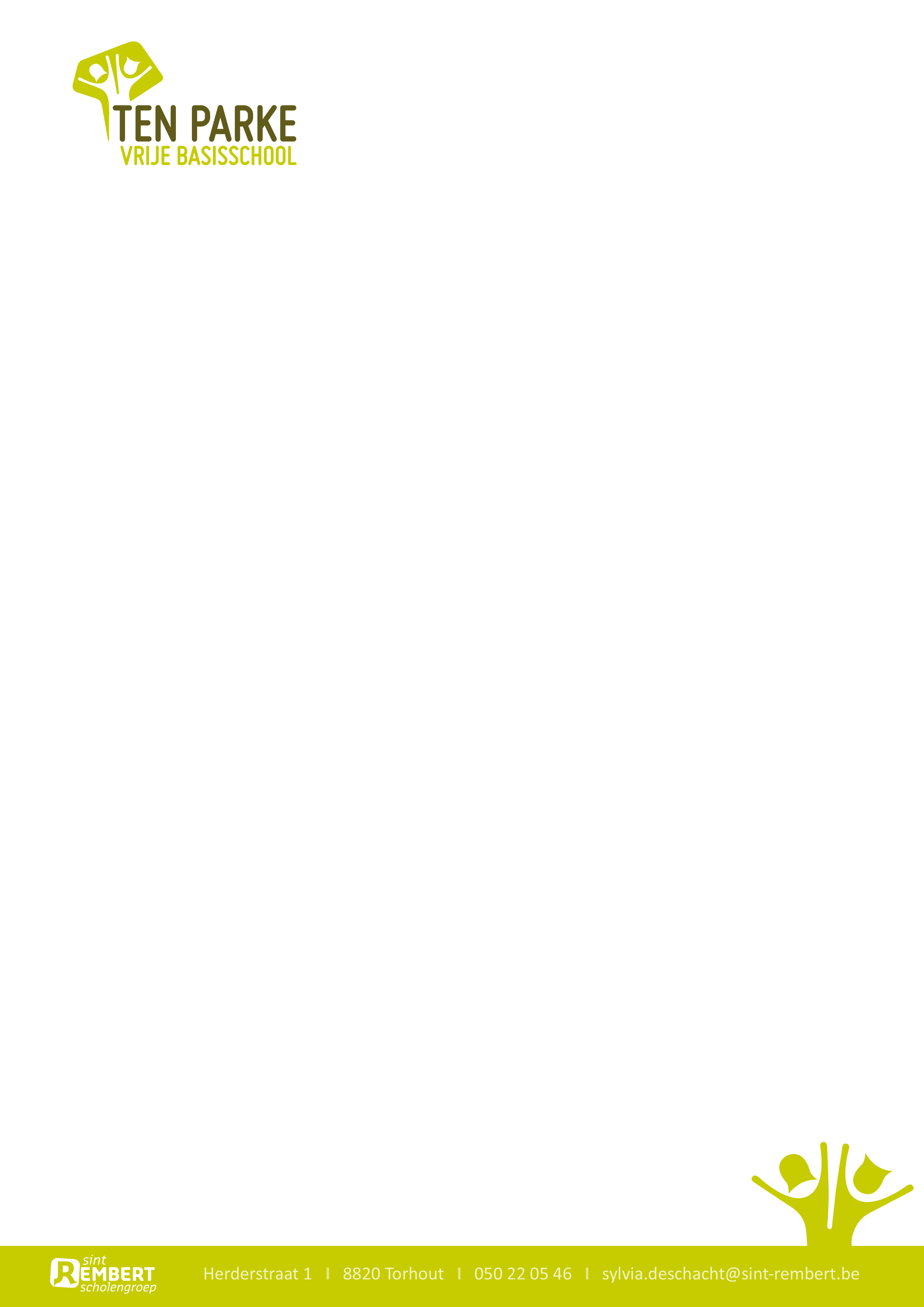 1ste en 2de  leerjaar3de en 4de leerjaar5de en 6de leerjaarControleren of alles gemaakt is.Veel voorkomende fouten worden klassikaal besproken.- Controleren of alles gemaakt is. Veel voorkomende fouten worden klassikaal besproken.- Leertaken worden via toetsen geëvalueerd. Veel voorkomende fouten op de toetsen worden achteraf besproken.- Controleren of alles gemaakt is.Huistaken/ Weektaken: veel voorkomende fouten worden klassikaal besproken of verbeterd via zelfcorrectie.- Leertaken worden via toetsen geëvalueerd. Veel voorkomende fouten op de toetsen worden achteraf besproken.